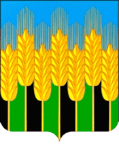  СОВЕТ НОВОДМИТРИЕВСКОГО СЕЛЬСКОГО ПОСЕЛЕНИЯ СЕВЕРСКОГО РАЙОНАст. НоводмитриевскаяРЕШЕНИЕот 23.07.2020 г.                                                                                   № 74О формировании списка вопросов к кандидатам в депутаты Совета муниципального образования Северский район от Новодмитриевского сельского поселенияРуководствуясь ст. 8 Устава Новодмитриевского сельского поселения,  Совет Новодмитриевского сельского поселения Северского района РЕШИЛ:Обязать каждого депутата Новодмитриевского сельского поселения  сформулировать вопрос в рамках полномочий к кандидатам в депутаты Совета муниципального образования Северский район (от Новодмитриевского сельского поселения) по наиболее важным проблемным сферам Новодмитриевского сельского поселения.2. Во избежание дублирования согласовать вопросы в рамках полномочий к кандидатам в депутаты Совета муниципального образования Северский район с председателем Совета Новодмитриевского сельского поселения  Чекуджан К.В.3. Контроль за выполнением настоящего решения возложить на заместителя Председателя Совета Новодмитриевского сельского поселения Северского района (Васькун).4. Общему отделу  администрации Новодмитриевского сельского поселения (Колесникова М.Н.) обнародовать настоящее решение  на информационных стендах Новодмитриевского сельского поселения Северского района и  разместить  в информационно–телекоммуникационной сети «Интернет» на официальном сайте  Новодмитриевского сельского поселения Северского района novodmsp.ru.5. Настоящее решение вступает в силу со дня его обнародования.Председатель Совета Новодмитриевского сельского поселения  	Северского района                                                                       К.В.ЧекуджанИ.о. главы Новодмитриевского сельского поселенияСеверского района                                                                   А.В.Кузьминский 